上海第二工业大学研究生管理系统用户手册学生版V1.0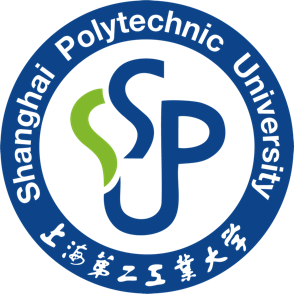 山东五思信息科技有限公司2022年8月17日目  录1 导师管理	11.1 师生双选管理	11.1.1 填报师生双选志愿（学生-在校）	1导师管理师生双选管理填报师生双选志愿（学生-在校）功能位置：【导师管理】→【师生双选管理】→【填报师生双选志愿】。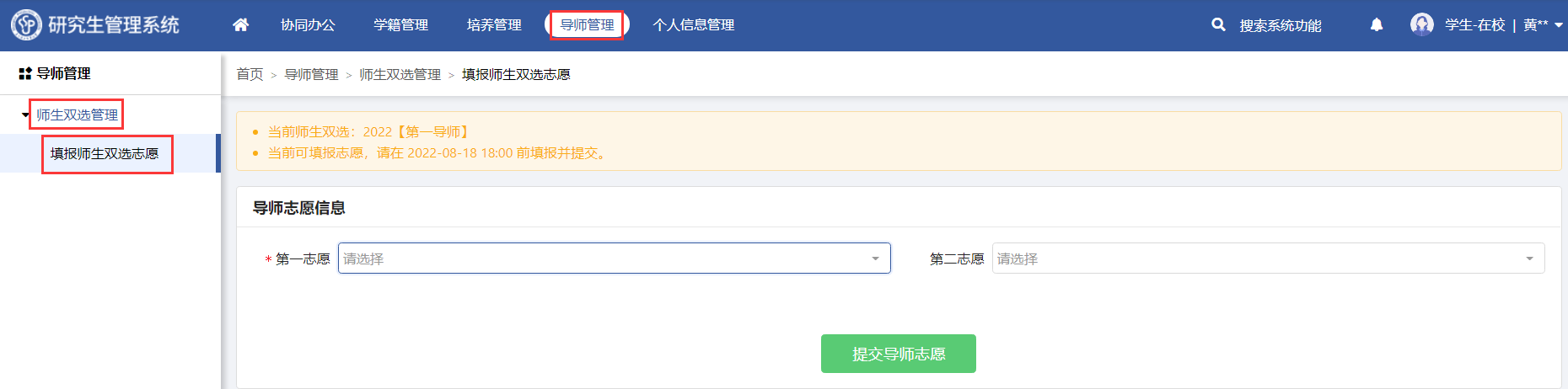 功能位置学生可在规定时间内选择志愿导师，第二志愿导师可进行选填，选择志愿导师后，点击【提交导师志愿】即可。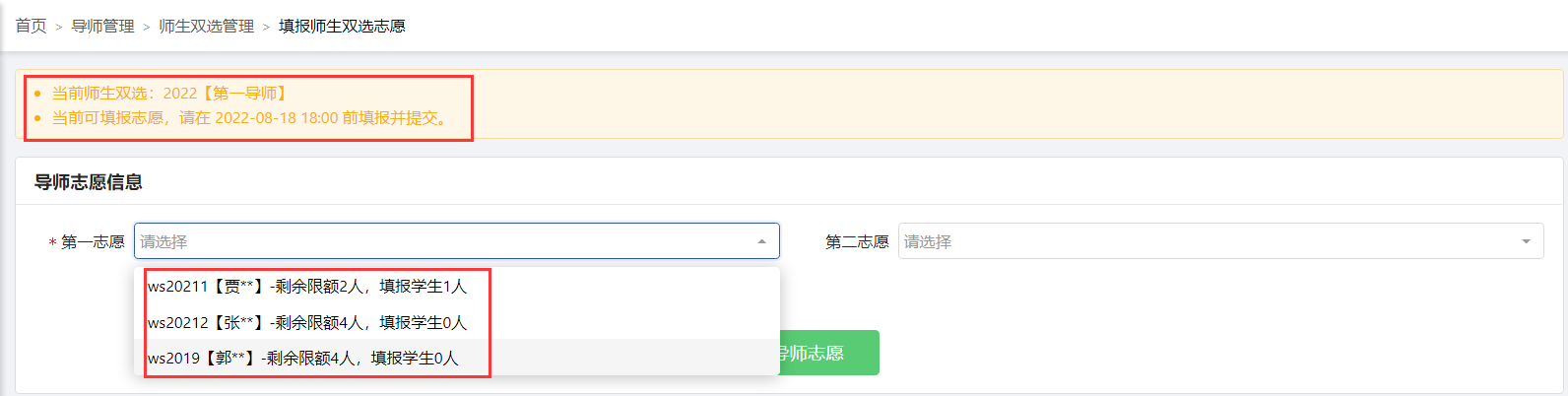 提交导师志愿双选时间截止后，管理员将未指定导师的学生到新增补选轮次后，学生可进行补选志愿。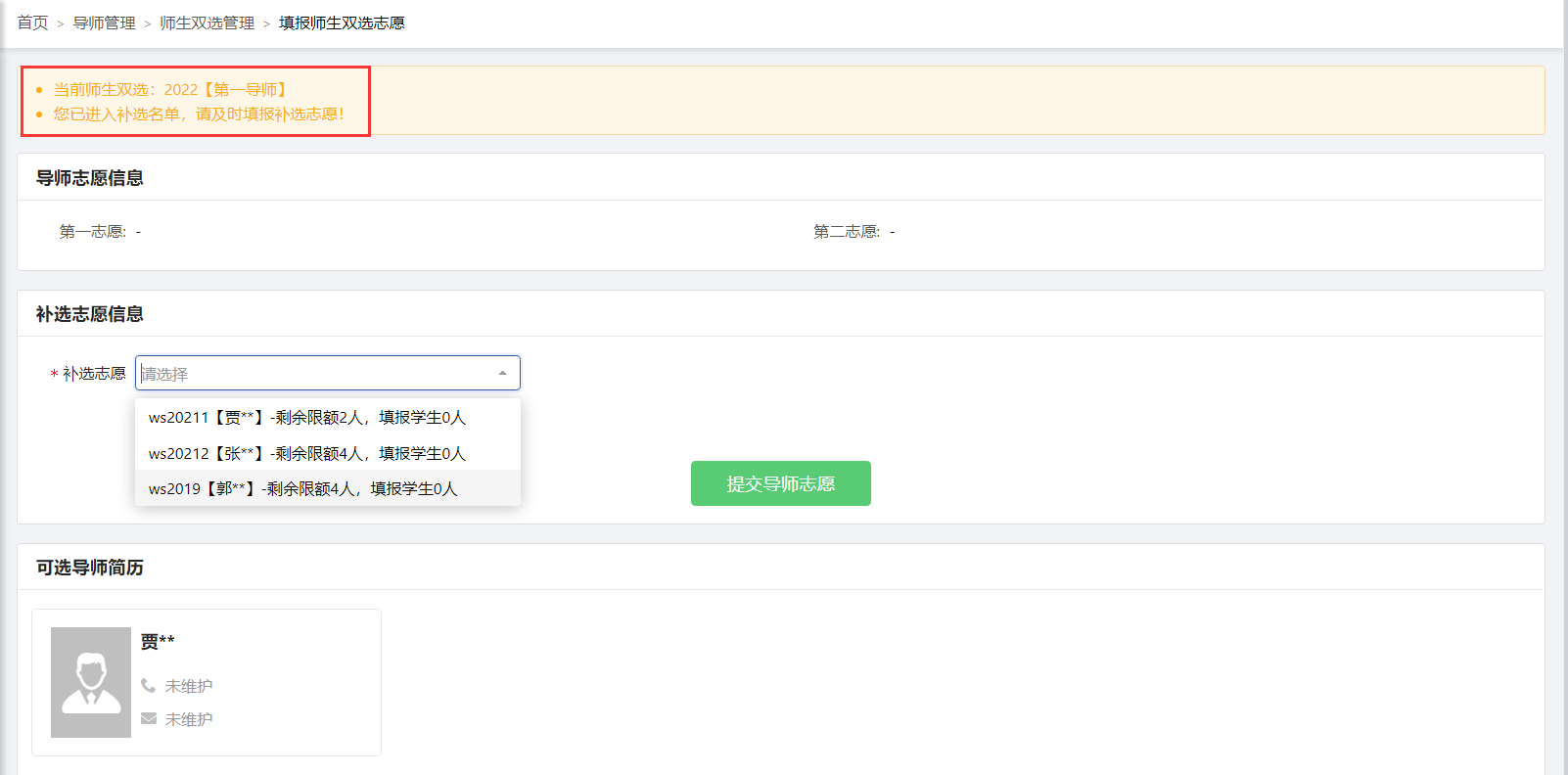 补选志愿